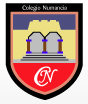 PROTOCOLO DE LIMPIEZA Y MANTENCIÓNEl siguiente documento tiene como finalidad dar a conocer los tiempos en que se realizan diversas acciones de aseo y mantención en el establecimiento.De existir situaciones imprevistas por mal uso, desgaste de material u otra causa, se da aviso inmediato a los auxiliares de mantención para la revisión y posterior reparación.TIEMPOACCIÓNENCARGADODiariamenteAseo del colegio en su totalidad.Auxiliares de aseo.DiariamenteTrabajos de mantención indicados por el equipo directivo.Auxiliares de mantención.SemanalmenteRevisión de aseo y orden del colegio en su totalidad.Equipo directivo.SemanalmenteAseo profundo del colegio (desinfección, encerado, orden de bodegas, etc.)Auxiliares de aseo.Trimestralmente- Sanitización.- Desratización.Empresa externa.SemestralmenteArreglos necesarios como pintura, gasfitería, sistema eléctrico, etc.Auxiliares de mantención y externo.